Территория,прилегающая к объекту.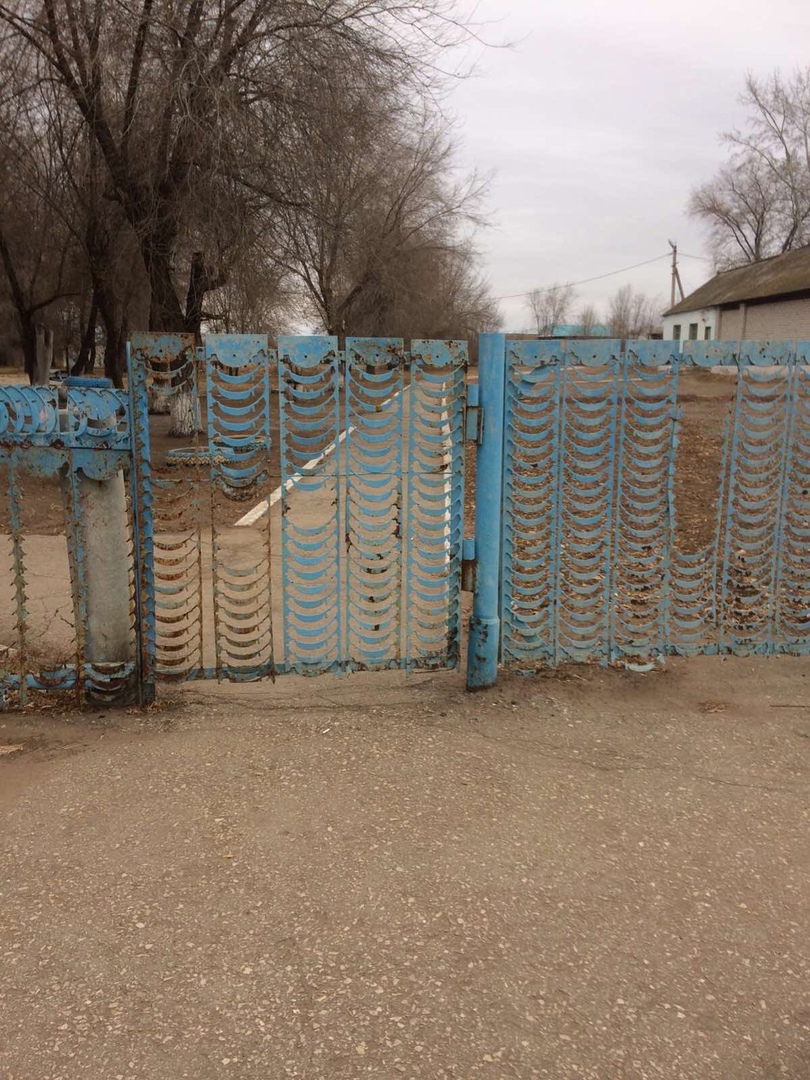 1.Вход на объект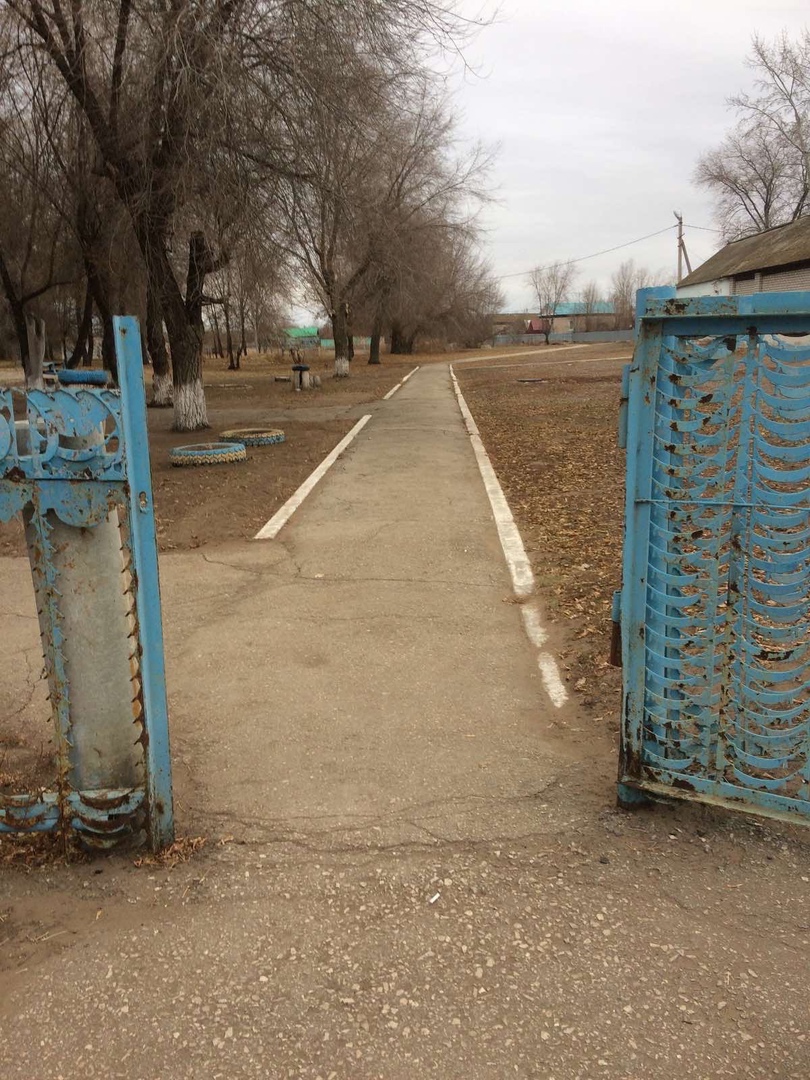 2.Путь к главному входу	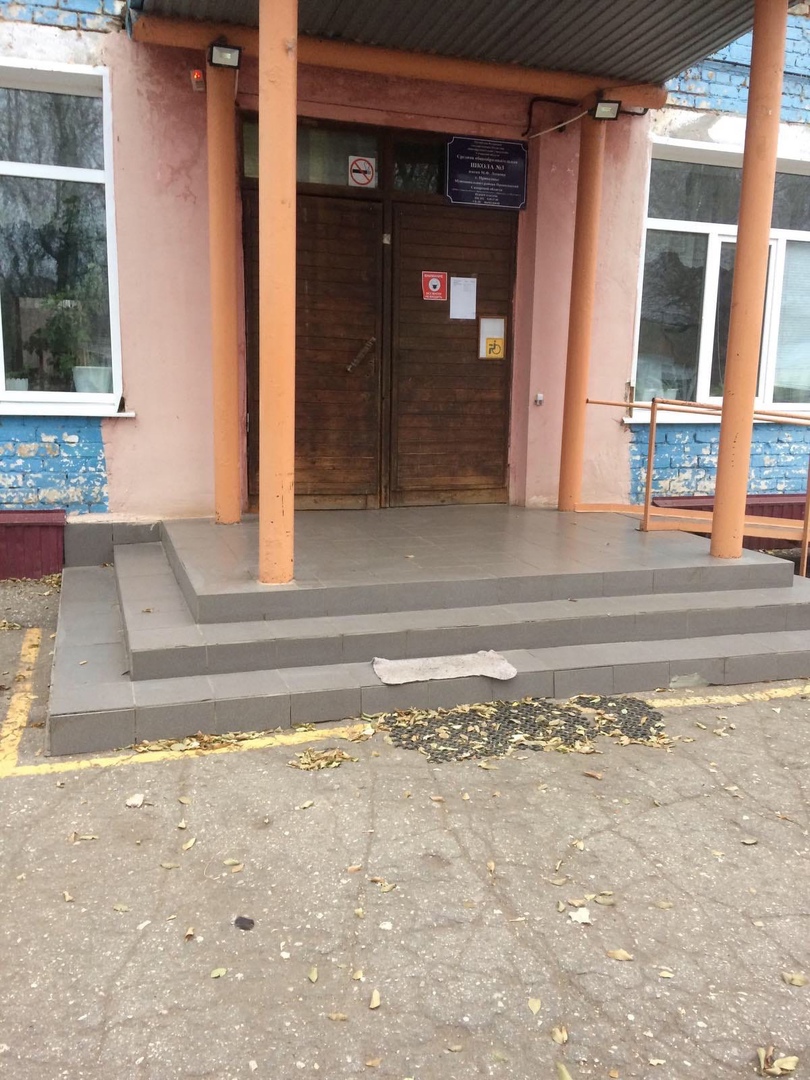 Входная зона1.Пандус наружный	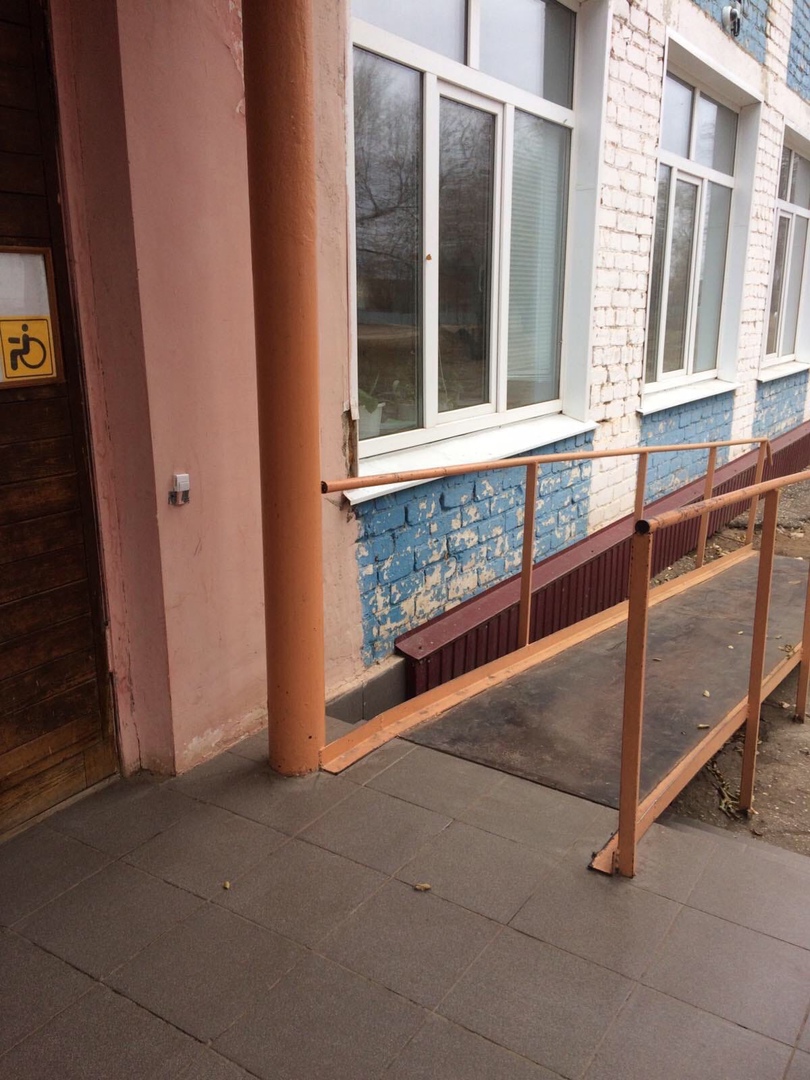 2.Вывеска	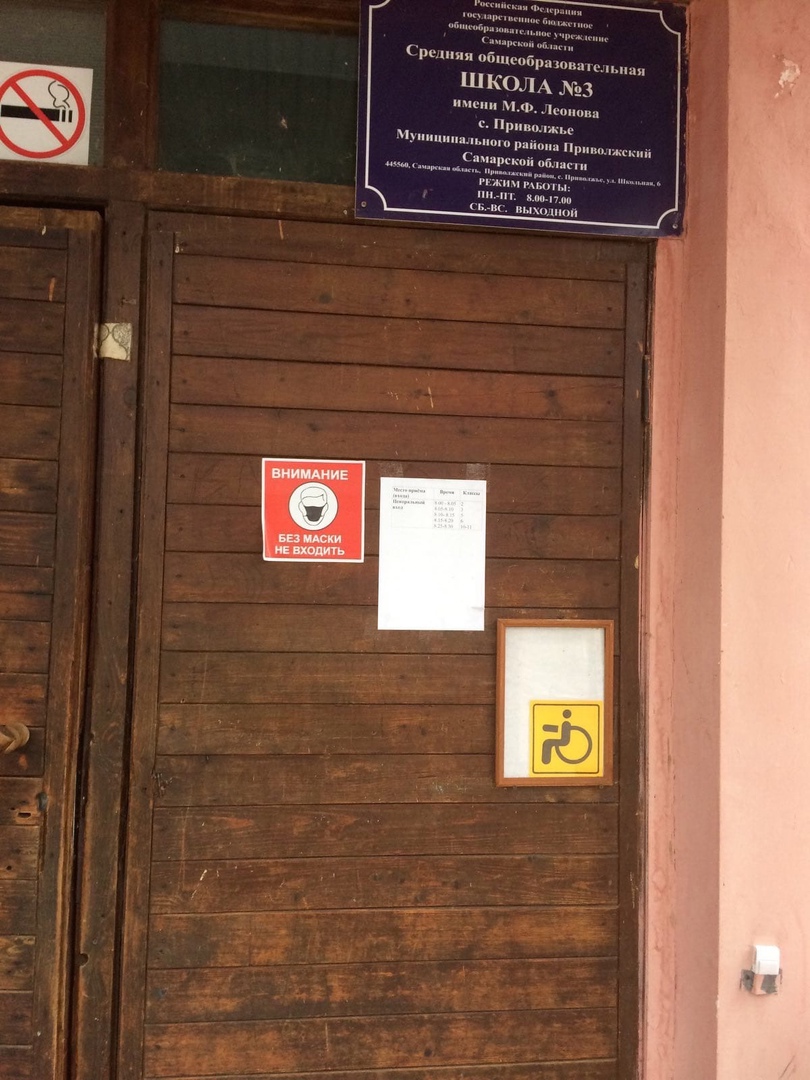 3.Тамбур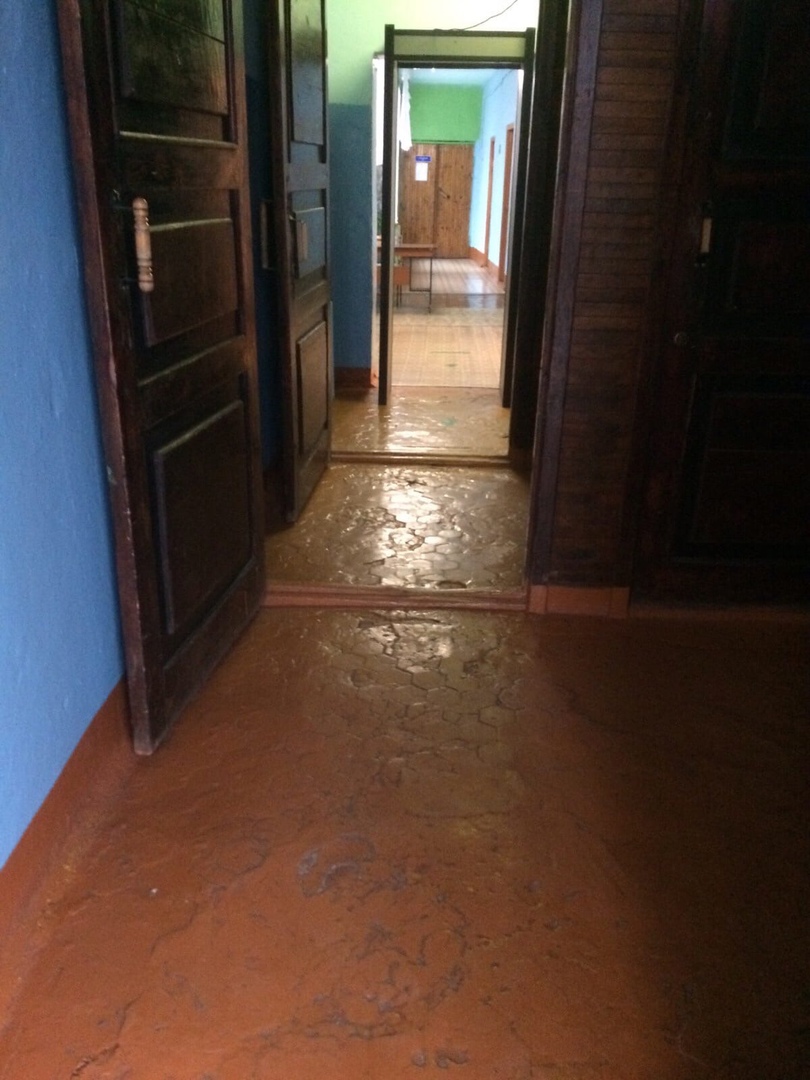 Пути движения1.Коридор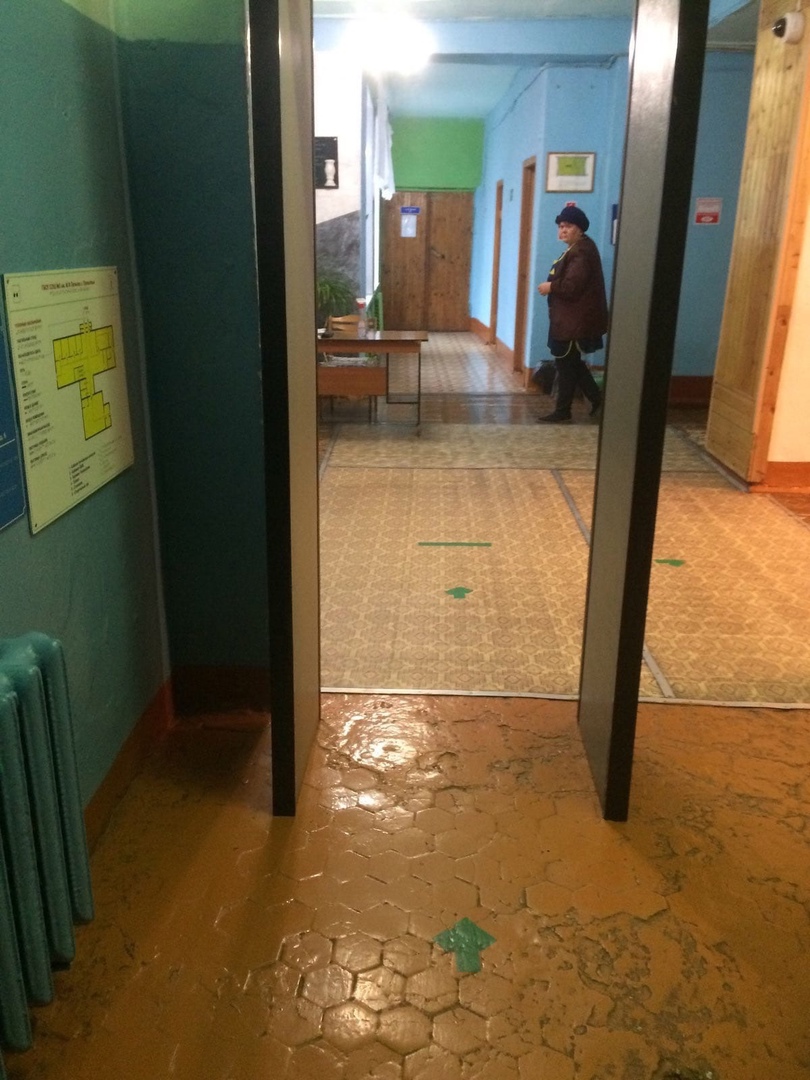 2.Вывеска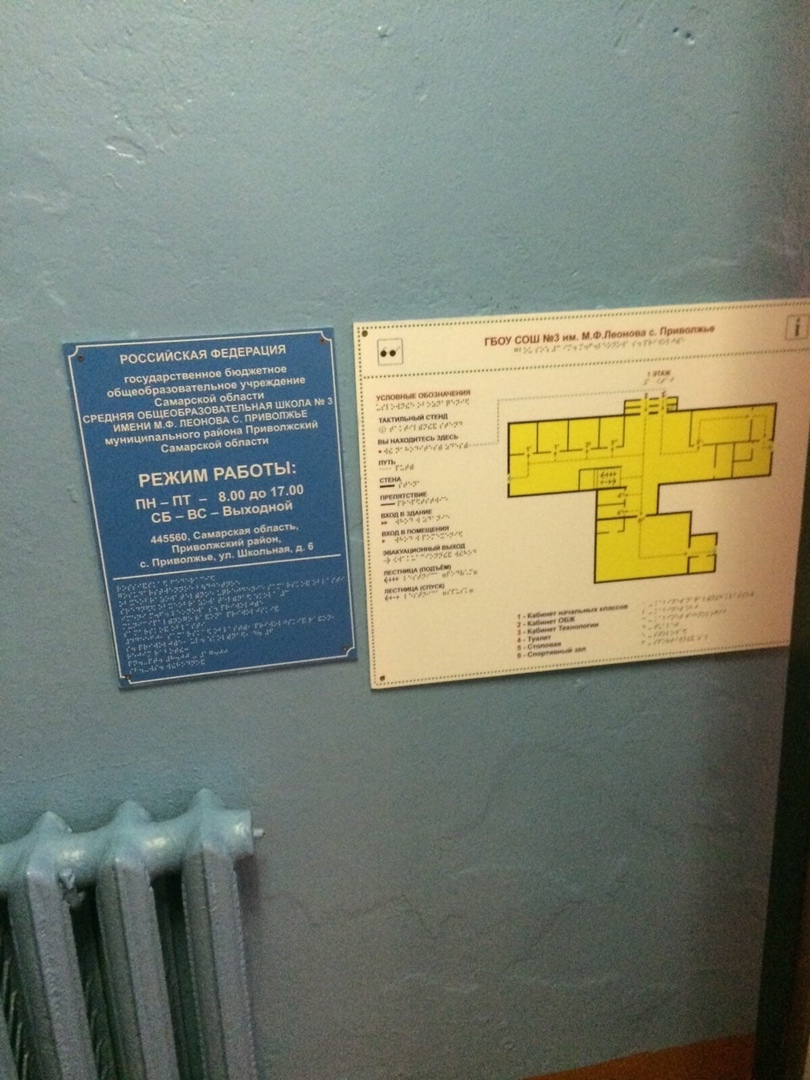 3.Зона оказания услуг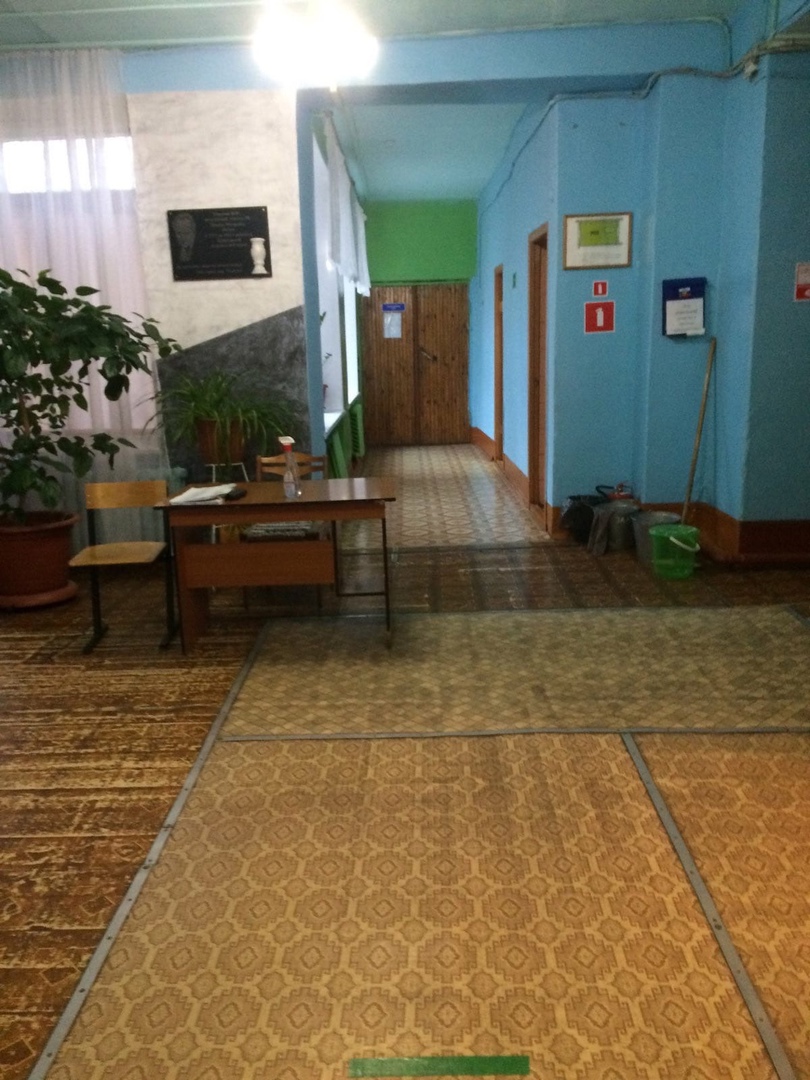 4.Коридор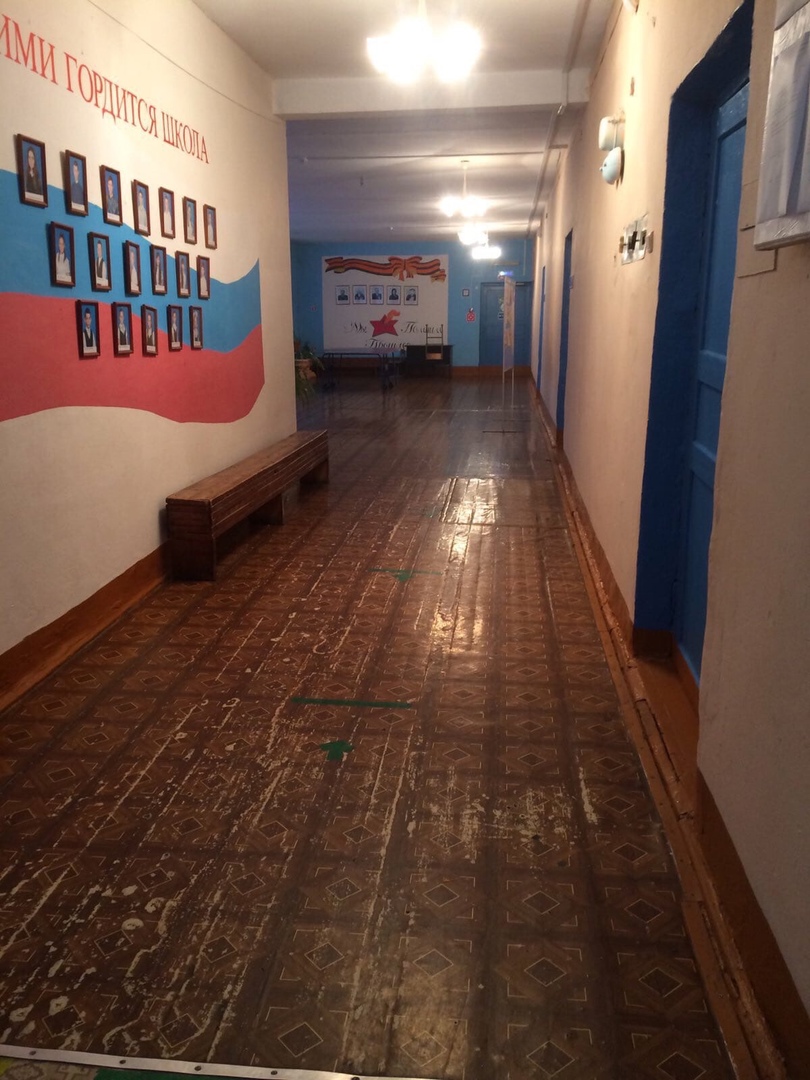 Санитарно бытовые помещения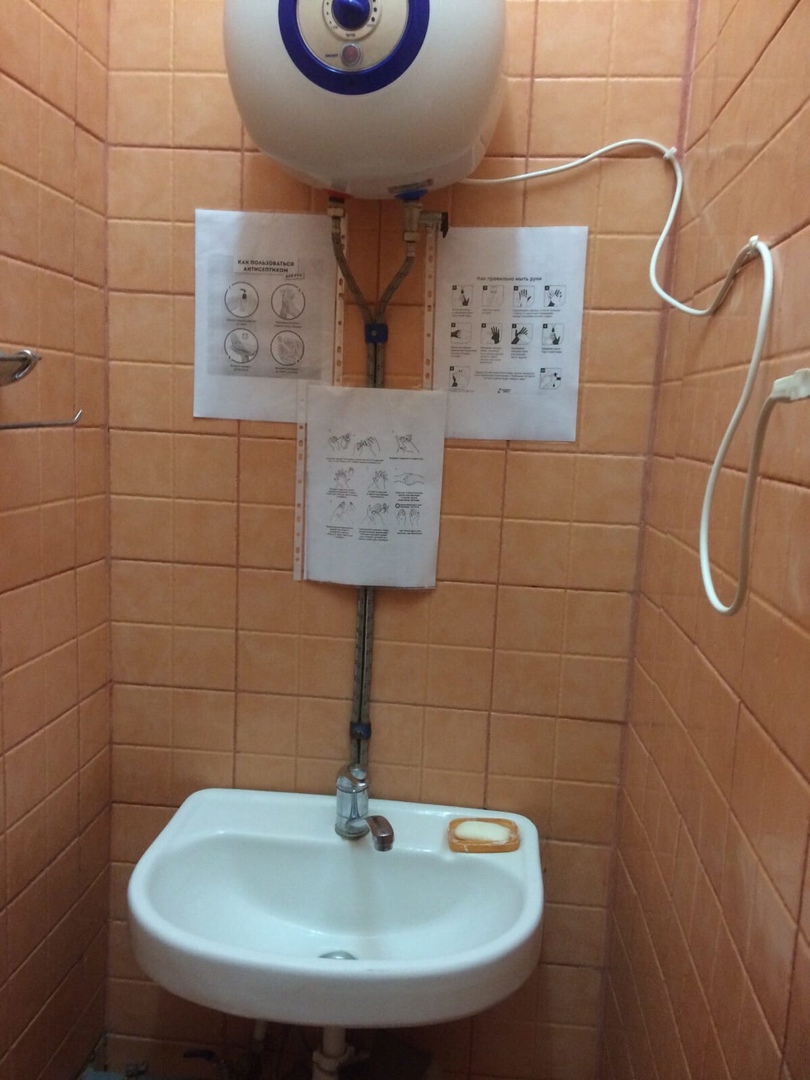 Санузел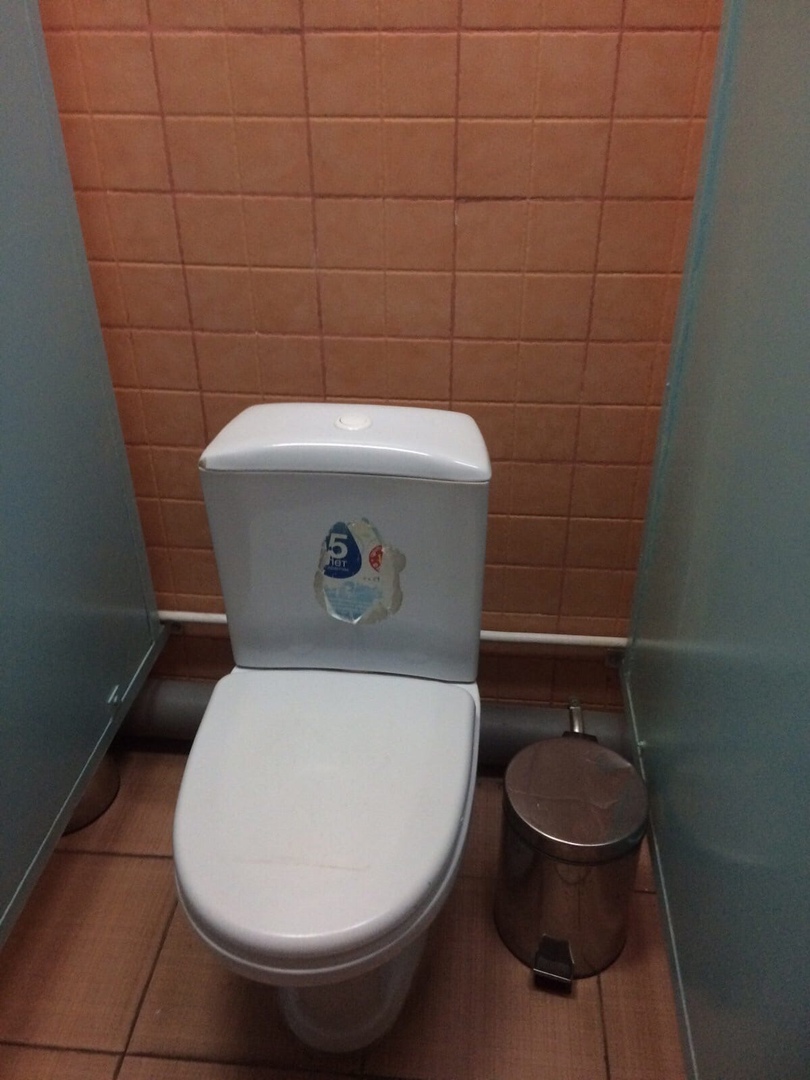 